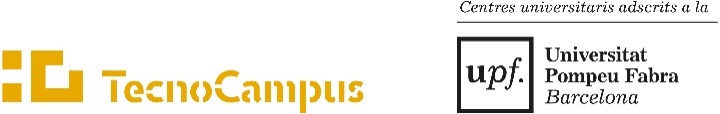 Documentació que cal adjuntar*fotocòpia del DNI o del passaport vigent en la data de sol·licitud*fotocòpia del carnet de família nombrosa, si és el cas.Amb la signatura d’aquest document autoritzo expressament a la Fundació Tecnocampus Mataró-Maresme a tractar les meves dades personals amb la finalitat de realitzar la gestió acadèmica dels estudiants. Les dades personals facilitades seran incorporades al fitxer de dades “Estudiants”. Aquestes dades podran ser cedides quan la cessió estigui autoritzada per una llei (Tresoreria General de la Seguretat Social); a d'altres administracions per a l'exercici de competències que versin sobre les mateixes matèries (Departament d'Economia i Coneixement, Ministeri d'Educació, Cultura i Esports i altres organismes de coordinació universitària); quan sigui necessari per desenvolupar la relació jurídica amb la persona interessada (entitats bancàries per tal de gestionar el cobrament de la matrícula i l'Agència de Gestió d'Ajuts Universitaris i de Recerca); amb el consentiment previ dels alumnes, es podran cedir les dades a entitats vinculades a la Universitat o que prestin serveis educatius (cursos, beques, avantatges per a estudiants) i en aquells casos en què sigui necessari per al compliment de les obligacions legalment establertes. L'informem que en qualsevol moment podrà exercir els seus drets d'accés, rectificació, supressió i oposició, remetent un escrit  en el qual s'acompanyi una fotocòpia del DNI del titular dels dades a la següent adreça electrònica rgpd@tecnocampus.cat, o bé mitjançant una carta adreçada a la Secretaria General de la Fundació Tecnocampus Mataró-Maresme (Avinguda d’Ernest Lluch, 32 Edifici Universitari, 08302 Mataró). Si no pogués exercir de manera satisfactòria els drets aquí enumerats, podrà presentar una reclamació davant de l’Autoritat Catalana de Protecció de Dades (www.apdcat@gencat.cat), C/ Rosselló 214, Esc A 1er 1ª (08008) Barcelona.SOL·LICITUD DE TÍTOLDADES ACADÈMIQUES:DADES PERSONALS: Per tal de donar compliment a la normativa del Ministeri d’Educació referent a l’expedició de títols, escriu el nom i els cognoms de la següent manera: nom i cognoms en la mateixa llengua en què consta en el document d’identitat i sense abreviatures. Nom i Cognoms :                                                                                                            DNI/Passaport :Data naixement :                                                                             Lloc de naixement :Comarca/província de naixement :Nacionalitat espanyola :  sí □    no   □               Home  □      Dona □Altres nacionalitats :Carrer/Avinguda/Plaça:                                                      Núm.:                          Pis/Porta:CP :              Localitat :Telèfon fix :                               Telèfon mòbil :                               E-mail:E X P O S O :Que he finalitzat els estudis dS O L .L I C I T O : Que em sigui expedit el títol corresponent, d’acord amb la normativa vigent.Mataró, ...... de/d’................. de .......Signatura